ΑΙΤΗΣΗΥΠΟΒΟΛΗΣ ΥΠΟΨΗΦΙΟΤΗΤΑΣ ΓΙΑ ΤΗΝ ΕΚΛΟΓΗ ΔΙΕΥΘΥΝΤΗ/ΝΤΡΙΑΣ ΕΡΓΑΣΤΗΡΙΟΥ _________________ΤΟΥ ΤΟΜΕΑ _________ ή ΤΟΥ ΤΜΗΜΑΤΟΣ _____________ ή ΤΗΣ ΣΧΟΛΗΣ ______________________ (συμπληρώνετε και διαγράφετε ανάλογα)ΕΛΛΗΝΙΚΗ ΔΗΜΟΚΡΑΤΙΑΣΧΟΛΗ ____________TMHMA __________________             Θεσσαλονίκη,               Αρ. Πρωτ.:  ΑΡΙΣΤΟΤΕΛΕΙΟ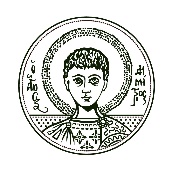 ΠΑΝΕΠΙΣΤΗΜΙΟΘΕΣΣΑΛΟΝΙΚΗΣΤΟΜΕΑΣ __________________             Θεσσαλονίκη,               Αρ. Πρωτ.:  ΑΡΙΣΤΟΤΕΛΕΙΟΠΑΝΕΠΙΣΤΗΜΙΟΘΕΣΣΑΛΟΝΙΚΗΣ             Θεσσαλονίκη,               Αρ. Πρωτ.: 